МКДОУ Митрофановский детский садКонсультацияВзаимодействие ДОО и семьипо формированию интереса к чтению 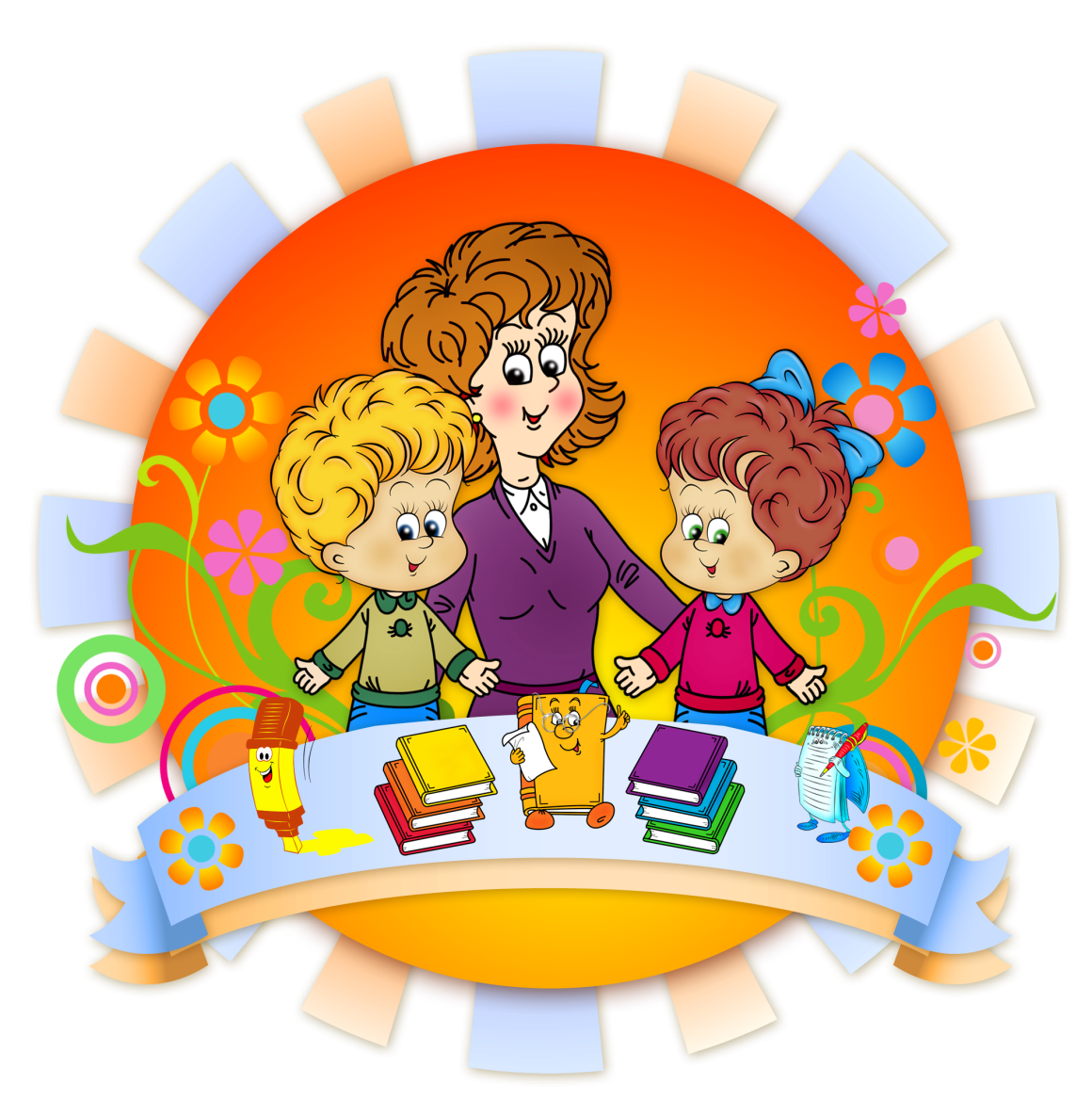 подготовила воспитатель  Гладько О.И.«Чтение - это окошко, через которое детивидят и познают мир и самих себя».В. А. СухомлинскийВ дошкольном возрасте маленький читатель делает первые шаги в мир большой литературы. Проводниками для детей становятся воспитатели и родители. Именно от взрослых зависит то, станет ли ребенок настоящим читателем или встреча с книгой в дошкольном детстве станет случайным, ничего не значащим эпизодом в его жизни.Читатель в ребенке начинается гораздо раньше, чем он научится читать. Ребенок - слушатель- это уже читатель.В последние десятилетия наблюдается снижение интереса к книге у взрослых и, как следствие, у детей. Дети овладевают компьютером раньше, чем учатся читать, ориентируются в клавиатуре лучше, чем в оглавлении книги. Их литературный опыт очень ограничен. Тем не менее, детская литература играет огромную роль в становлении ребенка как личности. Кроме того, книга рассматривается как важное средство формирования у ребенка целостной картины мира, ценностных представлений, литературной речи, художественного вкуса.Главной задачей знакомства детей раннего возраста с художественной литературой является воспитание интереса и любви к книге, стремления к общению с ней, умения слушать и понимать текст, развитие художественной культуры. Именно в раннем возрасте дети подвержены влиянию художественных образов. Детская книга формирует у детей нравственные чувства и оценки, нормы нравственного поведения, воспитывает эстетическое восприятие.Падение интереса к чтению вызывает беспокойство во всем мире. С развитием электронных носителей информации и технологий наши дети будут учиться и работать в более сложное время. В науке требуется нелинейное, креативное мышление. А его может дать только чтение. Дело в том, что и кино, и театр, и другие источники информации вкладывают в наше сознание готовый образ, мы его воспринимаем, но не участвуем в его создании. И только чтение заставляет работать воображение, достраивать то, о чем надо иметь представление. А чтобы иметь развитое воображение, нужно читать все больше и больше.Как развивать интерес к чтению, поддерживать его – одна из важнейших задач дошкольных образовательных учреждений и семьи. Именно семья играет здесь ведущую роль. А наша задача, задача воспитателей - знакомить родителей с приемами общения ребенка с книгой.Особое значение для ребенка как читателя имеет семейное чтение. Ведь именно в семье закладывается и культура обращения с книгой. Есть семьи, где не существует проблемы, как привить интерес к чтению. В таких семьях существует традиция семейного чтения, когда ребенок помнит, что в семье все время читают вслух книгу, интересную для всей семьи.Незаметно, подрастая, ребенок сам втягивается в этот процесс. Он видит, как почитается книга в его семье, чувствует уважение к читательскому интересу каждого; поэтому любовь к чтению у него проявляется как естественная необходимость, как потребность в пище, сне. Интерес к книге и чтению, желание ее рассматривать формируются у ребенка в окружении книг, в обстановке уважения к ним, в читающей среде.Слушая чтение взрослого, рассматривая вместе с ним иллюстрации, ребенок активно думает, переживает за героев, устанавливает связи своего опыта с опытом других. Совместное чтение сближает взрослых и детей, воспитывает в ребенке доброе и любящее сердце.В наши дни особенно важен вопрос, что читать детям. Родители часто теряются в потоке информации, им порой сложно сориентироваться в обилии книг, предназначенных для детей. Поэтому перед нами стоит задача понять, как взаимодействовать с каждой отдельной семьей, и проявить инициативу по оказанию помощи в привлечении ребенка к чтению, знакомить родителей с приемами общения ребенка с книгой.В настоящее время у каждого издателя свой ребенок - читатель. Сначала, пока ребенок только слушатель, он любит слушать и читать то, что любят и помнят из своего детства его родители. Когда ребенок приходит в детский сад, перед ним открываются новые возможности знакомства с детской литературой. Будучи зависимым от взрослых, ребенок именно от них узнает о существовании многоцветной, настоящей детской литературы. Мы, педагоги, знакомим детей не только с художественной литературой в рамках программы,  но и  уделяем  время чтению детям по их желанию. Но  зачастую желания всей группы детей не могут совпадать  тогда, как в семье родители могут уделить внимание своему ребенку и почитать то, чего бы он хотел.Нашей важнейшей задачей  становится отбор таких художественных произведений, которые действительно способствуют формированию литературного вкуса. Для этого мы  делаем подборку литературы и вывешиваем информацию в уголке для родителей. Так же на родительском собрании знакомим родителей с произведениями, рекомендованными программой воспитания и обучения детей, даем рекомендации по организации домашнего чтения.Немаловажное значение имеет освещение вопроса – как читать детям. Здесь тоже есть правила, с которыми мы  знакомим  родителей через консультации, индивидуальные беседы, анкетирование родителей. В группе отведено место, , где мы  делаем выставку художественной литературы разных писателей и поэтов. Здесь каждый ребенок может выбрать себе книгу, посмотреть иллюстрации, ответить на вопросы воспитателя по произведению. Еще мы часто рисуем с детьми картинки по произведениям, где дети сами решают, что они нарисуют, почему, и какая картинка по характеру получится - грустная или веселая, теплая или холодная и т. д. Эти «шедевры» мы обязательно выставляем для просмотра родителями на выставку.Обобщая вышесказанное, мы делаем все возможное, чтобы помочь родителям осознать ценность детского чтения как средства образования и воспитания дошкольников, как залог их успешного обучения в частности и жизненной судьбы в целомВот некоторые советы для родителей, как приучить дошкольника к чтению:1. Дайте ребёнку понять, что чтение – это огромное удовольствие, не сравнимое ни с чем. При этом самым эффективным будет ваш личный пример. Читайте для себя. Расскажите ребёнку, о чём книга. Дети любят подражать взрослым.2. Не заставляйте ребёнка учиться читать, не упрекайте, что его сверстники его опережают.3. Даже когда ребёнок научится читать, не прекращайте читать ему вслух как можно дольше. Выразительное чтение взрослых поможет связать слова с образами, возникающими в его воображении. Взрослый поможет понять текст, объясняя значение незнакомых слов и выражений и отвечая на вопросы. В 7-9 лет ребёнку сложно долго сосредотачиваться на чём-то одном, быстро устают глаза, некоторые фразы и слова могут быть непонятны. Поэтому чтение становится неприятным занятием и эта неприязнь может закрепиться на всю жизнь.4. Если ребёнок уже читает, можно читать по очереди (по 1 абзацу, но не на скорость.5. В 5-7 лет читайте «с продолжением», прерывая чтение на интересном месте. Это заинтригует ребёнка, вызовет у него желание узнать, что будет дальше.6. Прочитав книгу, не «забывайте» о ней. Пусть она станет предметом обсуждения, спора, обмена впечатлениями. Предложите ребёнку досочинять историю, представит себя на месте героев, найти своё решение ситуации.7. Читайте книги с хорошими иллюстрациями. Постарайтесь вместе с ребёнком запомнить фамилию художника- оформителя. Предложите придумать и нарисовать свои картинки к произведению, портрет героя.8. Сходите с ребёнком в библиотеку. Рассмотрите разные издания: художественные книги, справочники, альбомы.9. Покупайте развивающие книги и детские энциклопедии с наиболее интересной для ребёнка информацией, подарочные издания с красивыми фотографиями: космос, кошки, динозавры, страны, куклы и т. п.10. Воспитывайте бережное отношение к книге. Расскажите ребёнку о правилах обращения с книгой: нельзя рисовать на страницах, перегибать книгу, вырезать картинки, использовать книги вместо кубиков и т. д.11. Можно «оживить» персонажей сказок и рассказов, вылепив их из пластилина или склеив из бумаги и устроить домашний театр.12. Отведите специальное место в комнате, где будут находиться книги ребёнка, чтобы он сам мог брать их, когда захочет.13. Не старайтесь заменить книгой телевизор или компьютер. Просто чётко регламентируйте время просмотра телепередач и компьютерных игр.14. Можно завести традицию семейного чтения – 2-3 раза в неделю, по вечерам, устраивать час чтения. При этом выключается телевизор и компьютер и все члены семьи, без исключений, принимают участие в мероприятии.